Publicado en Ciudad de México el 29/04/2021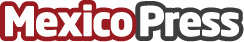 Fachadas minimalistas una opción para transformar exteriores, según CristelHablar de una fachada minimalista es hablar de una tendencia que está de moda. Y entre todos sus elementos se encuentra el cristal templado, una magnífica opción para hacer aún más espectaculares dichos espaciosDatos de contacto:Julian UlloaFuturite5541809008Nota de prensa publicada en: https://www.mexicopress.com.mx/fachadas-minimalistas-una-opcion-para Categorías: Bricolaje Interiorismo Jardín/Terraza Construcción y Materiales http://www.mexicopress.com.mx